§8-1510.  Rights of purchaser of security entitlement from entitlement holder(1).   In a case not covered by the priority rules in Article 9‑A or the rules stated in subsection (3), an action based on an adverse claim to a financial asset or security entitlement, whether framed in conversion, replevin, constructive trust, equitable lien or other theory, may not be asserted against a person who purchases a security entitlement or an interest in a security entitlement from an entitlement holder if the purchaser gives value, does not have notice of the adverse claim and obtains control.[PL 1999, c. 699, Pt. B, §25 (AMD); PL 1999, c. 699, Pt. B, §28 (AFF).](2).   If an adverse claim could not have been asserted against an entitlement holder under section 8‑1502, the adverse claim can not be asserted against a person who purchases a security entitlement or an interest in a security entitlement from the entitlement holder.[PL 1997, c. 429, Pt. B, §2 (NEW).](3).   In a case not covered by the priority rules in Article 9‑A, a purchaser for value of a security entitlement or an interest in a security entitlement who obtains control has priority over a purchaser of a security entitlement or an interest in a security entitlement who does not obtain control. Except as otherwise provided in subsection (4), purchasers who have control rank according to priority in time of:(a).  The purchaser's becoming the person for whom the securities account, in which the security entitlement is carried, is maintained, if the purchaser obtained control under section 8‑1106, subsection (4), paragraph (a);  [PL 1999, c. 699, Pt. B, §25 (NEW); PL 1999, c. 699, Pt. B, §28 (AFF).](b).  The securities intermediary's agreement to comply with the purchaser's entitlement orders with respect to security entitlements carried or to be carried in the securities account in which the security entitlement is carried, if the purchaser obtained control under section 8‑1106, subsection (4), paragraph (b); or  [PL 1999, c. 699, Pt. B, §25 (NEW); PL 1999, c. 699, Pt. B, §28 (AFF).](c).  If the purchaser obtained control through another person under section 8‑1106, subsection (4), paragraph (c), the time on which priority would be based under this subsection if the other person were the secured party.  [PL 1999, c. 699, Pt. B, §25 (NEW); PL 1999, c. 699, Pt. B, §28 (AFF).][PL 1999, c. 699, Pt. B, §25 (AMD); PL 1999, c. 699, Pt. B, §28 (AFF).](4).   A securities intermediary as purchaser has priority over a conflicting purchaser who has control unless otherwise agreed by the securities intermediary.[PL 1999, c. 699, Pt. B, §25 (NEW); PL 1999, c. 699, Pt. B, §28 (AFF).]SECTION HISTORYPL 1997, c. 429, §B2 (NEW). PL 1999, c. 699, §B25 (AMD). PL 1999, c. 699, §B28 (AFF). The State of Maine claims a copyright in its codified statutes. If you intend to republish this material, we require that you include the following disclaimer in your publication:All copyrights and other rights to statutory text are reserved by the State of Maine. The text included in this publication reflects changes made through the First Regular and First Special Session of the 131st Maine Legislature and is current through November 1. 2023
                    . The text is subject to change without notice. It is a version that has not been officially certified by the Secretary of State. Refer to the Maine Revised Statutes Annotated and supplements for certified text.
                The Office of the Revisor of Statutes also requests that you send us one copy of any statutory publication you may produce. Our goal is not to restrict publishing activity, but to keep track of who is publishing what, to identify any needless duplication and to preserve the State's copyright rights.PLEASE NOTE: The Revisor's Office cannot perform research for or provide legal advice or interpretation of Maine law to the public. If you need legal assistance, please contact a qualified attorney.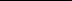 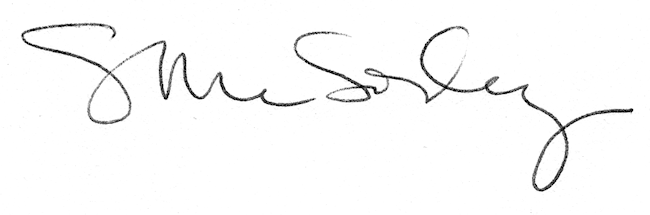 